Uittip: De ‘Leo’ in De Kleine Willem22 apr 2015De Cultuurcoach van Enschede en de Huis aan Huis geven elke week de Enschedese amateurkunst de gelegenheid een uittip te verzorgen. Deze week aandacht voor een concert van De Koninklijke Enschedese Leo Harmonie.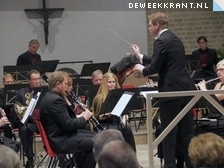 Zaterdag staat ‘De Leo’ in De Kleine Willem met hun jaarlijkse voorjaarsconcertWie zijn jullie?De Koninklijke Enschedese Leo Harmonie, ‘De Leo’ in de volksmond, bestaat dit jaar 122 jaar en telt verschillende orkesten, waarbij gezelligheid voorop staat. Het A-orkest heeft 33 gevorderde leden en ze spelen gevarieerde muziekstukken. Van klassiek tot filmmuziek en van pop tot rock. Het A-orkest repeteert elke donderdagavond vol enthousiasme in het clubgebouw. Daarvoor repeteert het B-/C-orkest. Dit orkest is voor leden die geen of weinig ervaring hebben met het spelen in een groep. Ze leren samen te werken en samen te spelen om tot een mooie prestatie te komen. Elke dinsdagavond bespeelt de slagwerkgroep allerlei slagwerkinstrumenten en ze zijn steeds op zoek naar nieuwe manieren om ritmes te maken. Zo is er al eens gebruik gemaakt van olievaten. Sinds 2013 heeft de Leo er een nieuwe groep bij: de blokfluitgroep. Speciaal voor kinderen vanaf 8 jaar.Wat gaan jullie doen?Wij geven ons jaarlijkse voorjaarsconcert met als thema Saturday Night. Deze avond worden verschillende rockballads ten gehore gebracht. Alle Leo-orkesten laten deze avond hun talenten horen.Wat maakt jullie voorstelling speciaal?Wat het extra bijzonder maakt, is dat het concert in de kleine zaal van de oude schouwburg, De Kleine Willem, wordt gehouden. De Leo werkt tijdens dit concert samen met rockband Skandal om het muzikale spektakel compleet te maken.Waar en wanneer kunnen we jullie zien?Op zaterdag 25 april om 19.30 uur in De Kleine Willem.Verder nog iets te melden?In november doet het A-orkest sinds lange tijd mee aan een concours: het Concertconcours van de Overijsselse bond van Muziekverenigingen (OBM) te Enschede. Tijdens het voorjaarsconcert zal het orkest een van de stukken voor het concours ten gehore brengen. Een bijzonder voorproefje voor het publiek. Meer info: 
www.leoharmonie.nl